Lösung zur Aufgabe in Datenquelle1a:Die Datenquelle muss erweitert werden um ein Feld, das etwas über das Geschlecht des Empfängers (der Empfängerin) aussagt. (s. Datenquelle 1a erweitert.doc)Strg + A, Shift + F9 zeigt die FeldfunktionenWählen Sie Register Sendungen und schauen Sie sich mit den Befehlen  Vorschau Ergebnisse und  die einzelnen Datensätze an!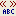 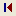 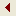 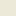 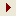 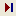 




«Adresse»Lieber Herbert
zu meiner Geschäftseröffnung am kommenden Freitag lade ich Dich herzlich ein.Freundliche Grüße